Уважаемый получатель услуг!Приглашаем Вас поучаствовать в независимой оценке качества оказания услуг.Для размещения отзыва Вам необходимо использовать регистрационную запись на Едином портале Государственных услуг.Инструкция
I. Для того, чтобы оценить учреждение, необходимо: 

1. Зайти на сайт http://bus.gov.ru

2. В окне поиска указать ИНН МБОУ СОШ №2 - 4613005189

3. Нажать кнопку поиска.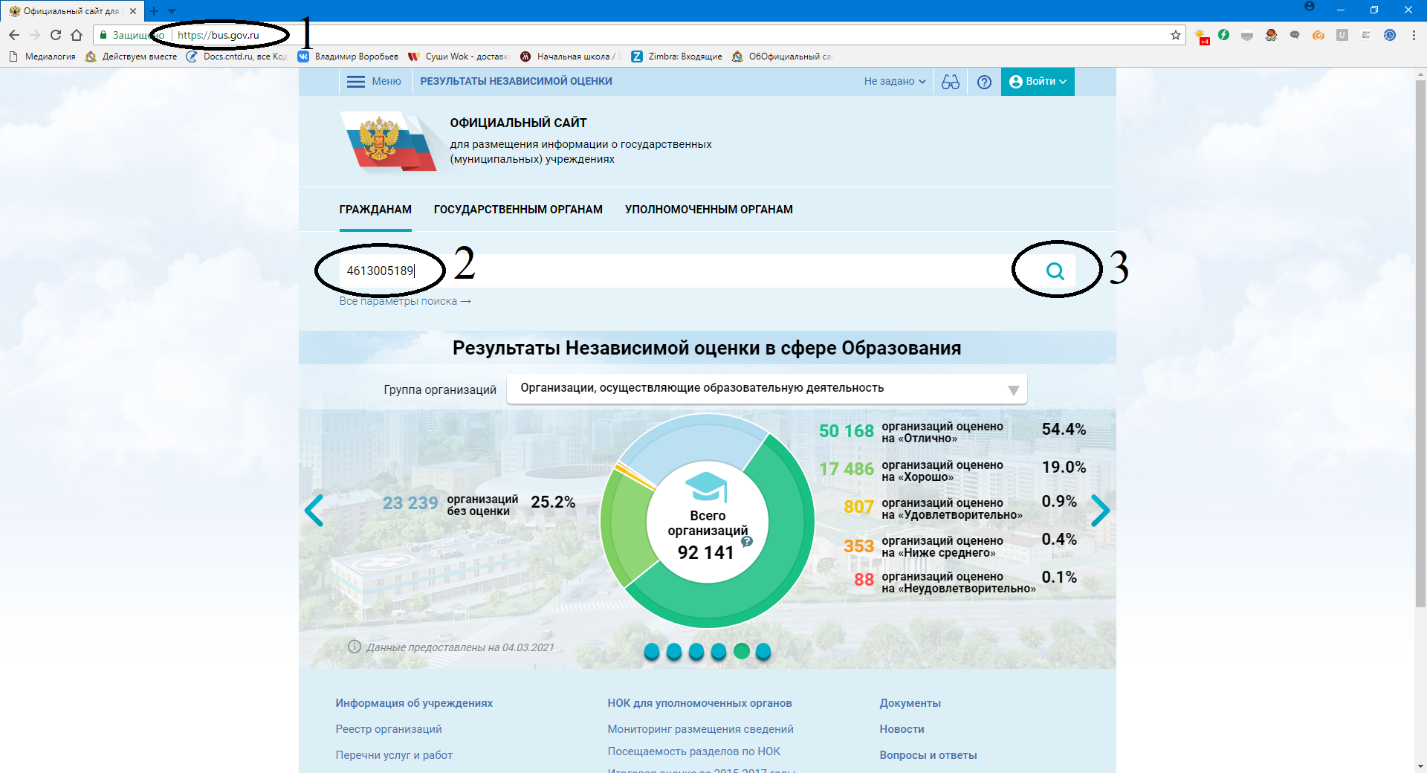  
4. Выбрать наименование учебного заведения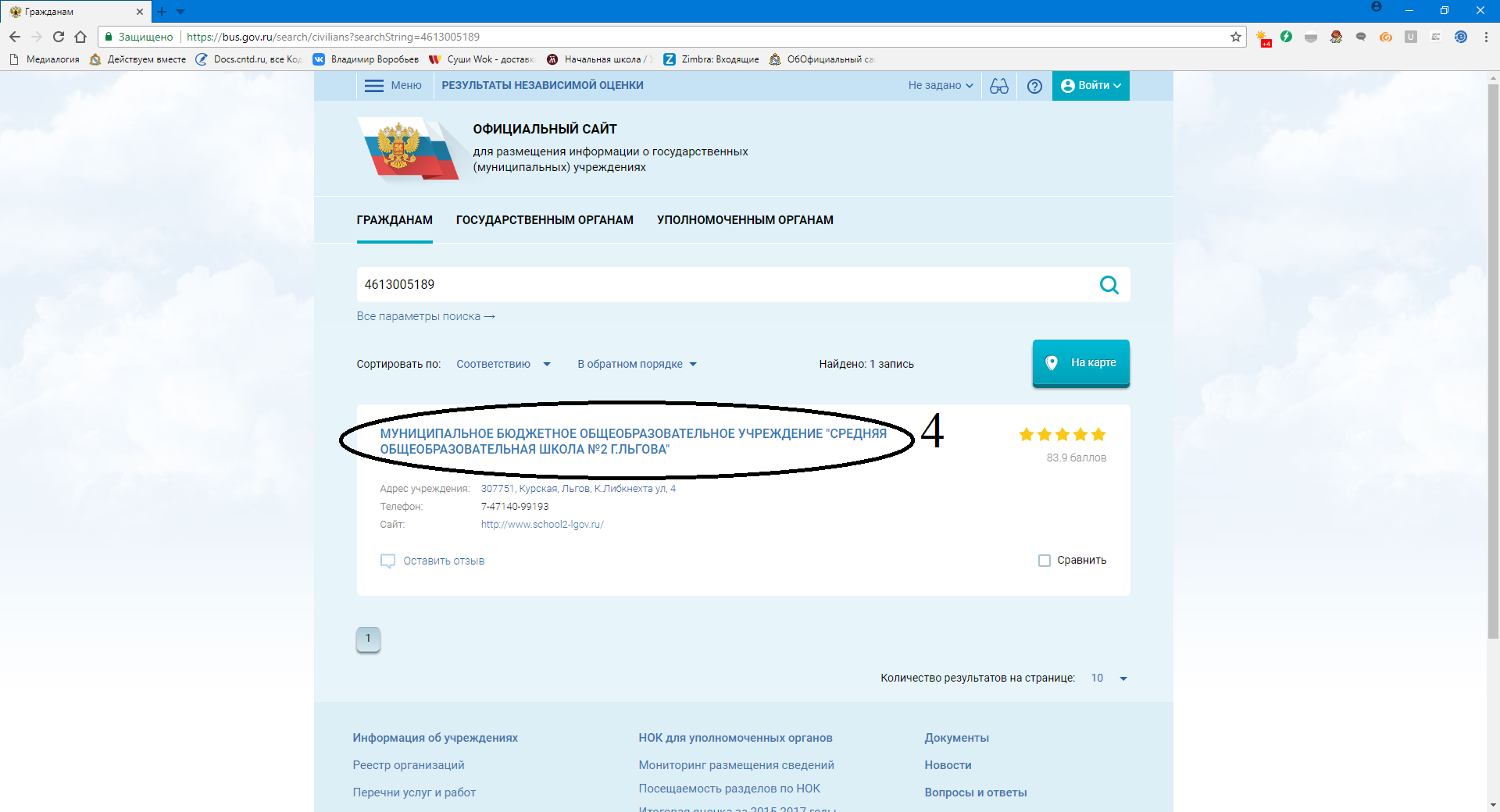 5. Внизу открывшейся страницы выбрать «Оценить учреждение». 
6. После этого вам будет предложено авторизоваться с помощью сайта госуслуг.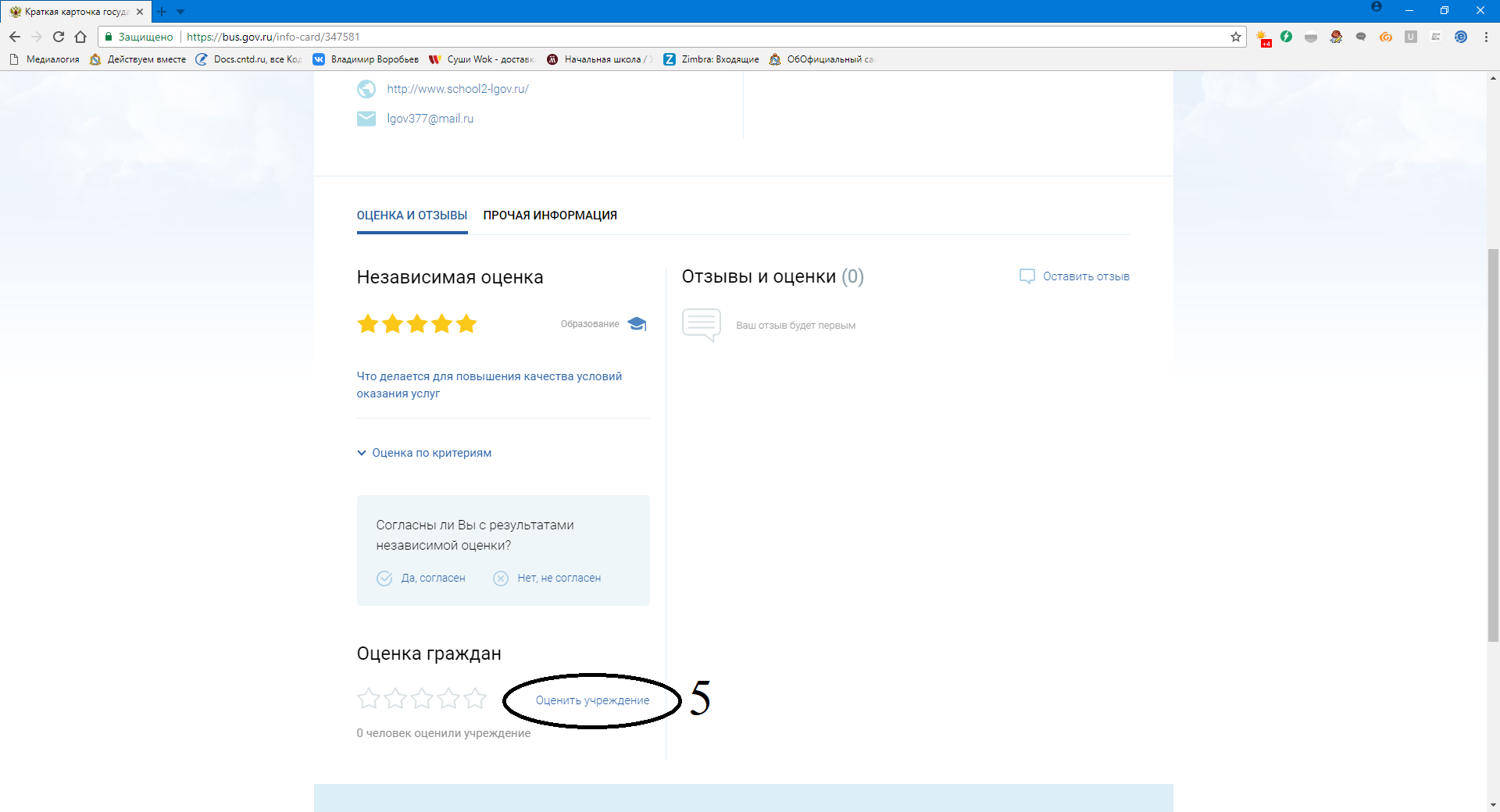 
Перейдя на страницу авторизации, необходимо ввести свои логин (7), пароль (8) и нажать «Войти» (9).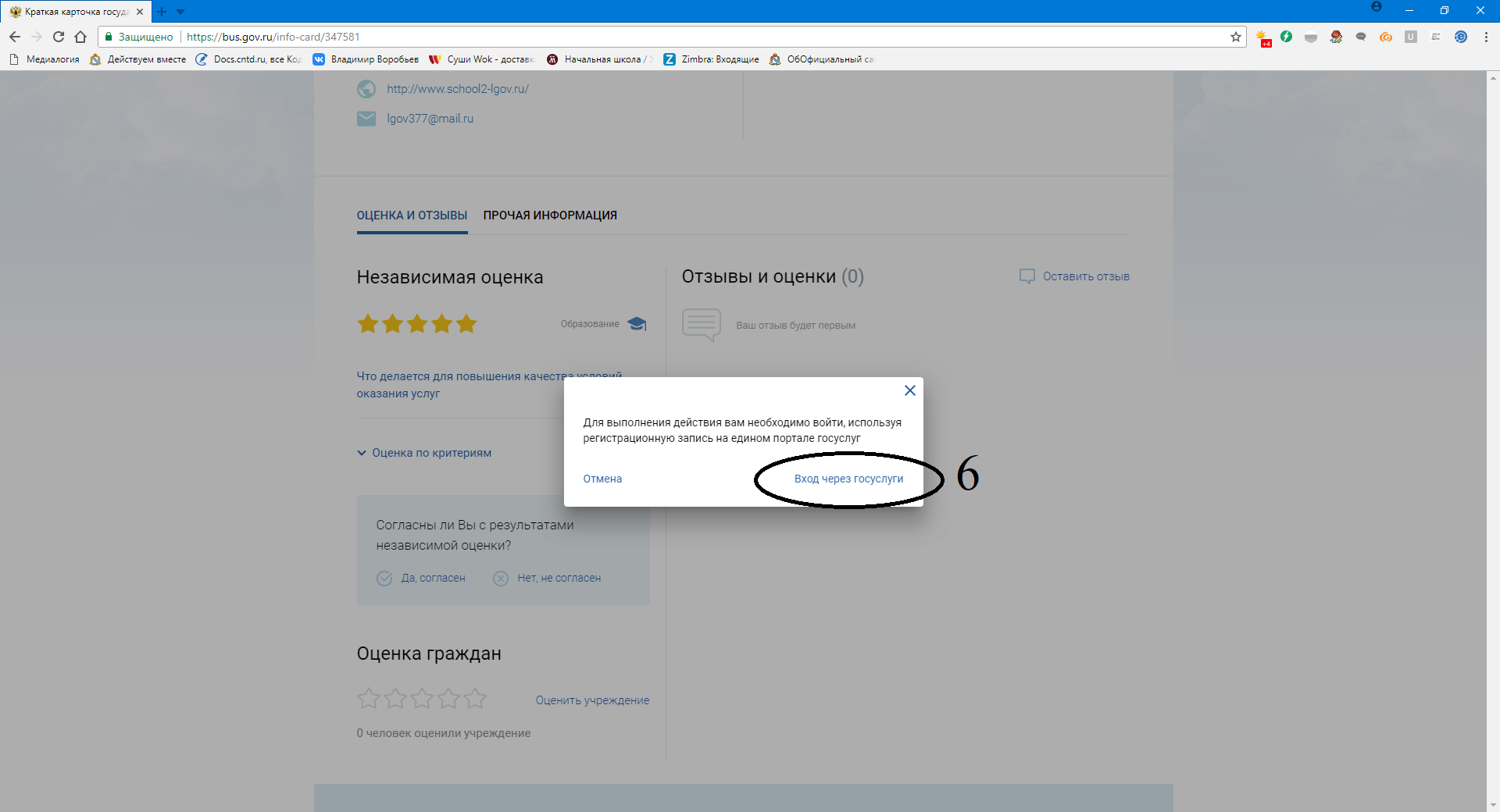  
10. Необходимо предоставить соответствующие разрешения: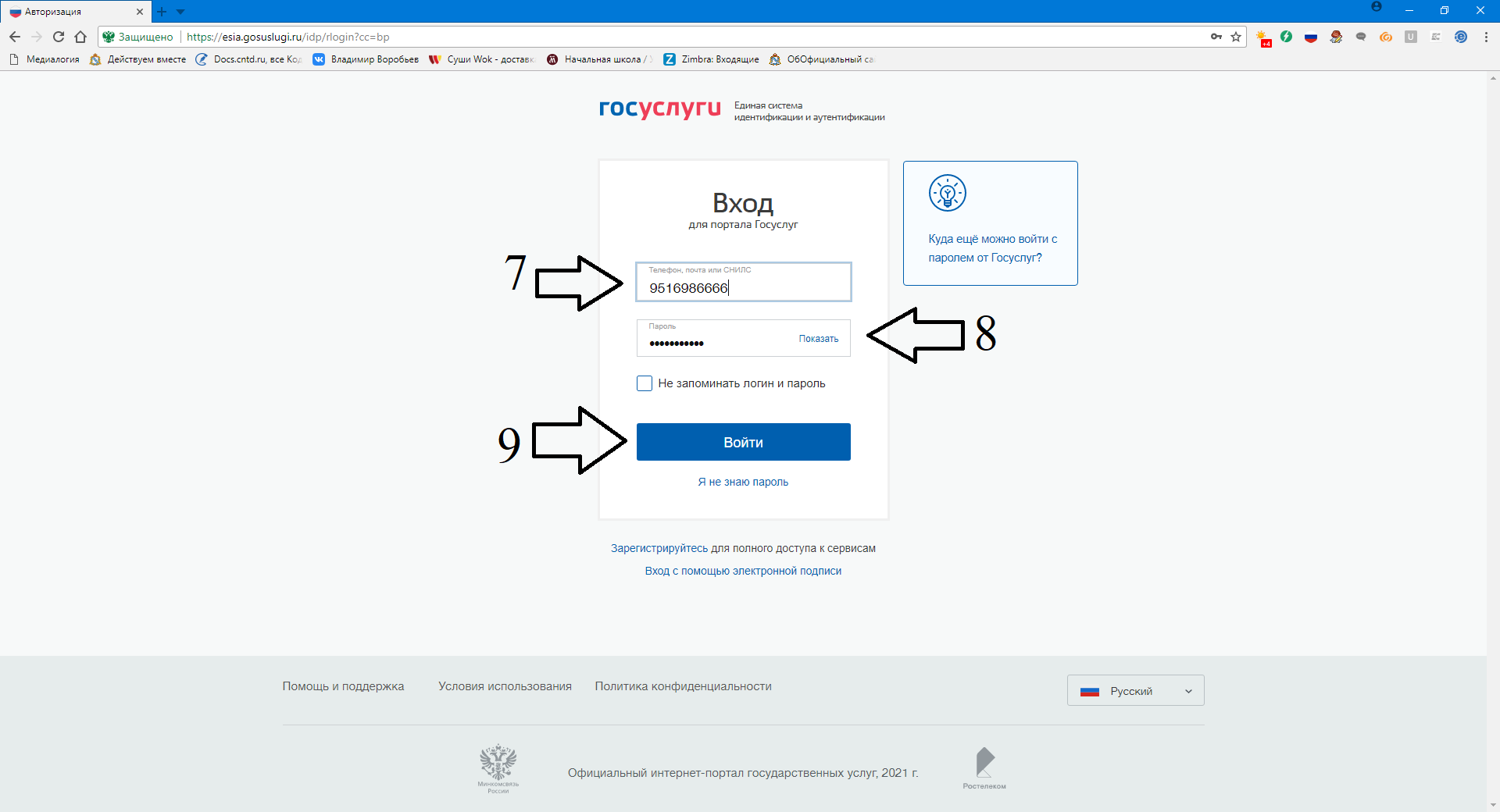 
11. Вы будете перенаправлены на форму оценки: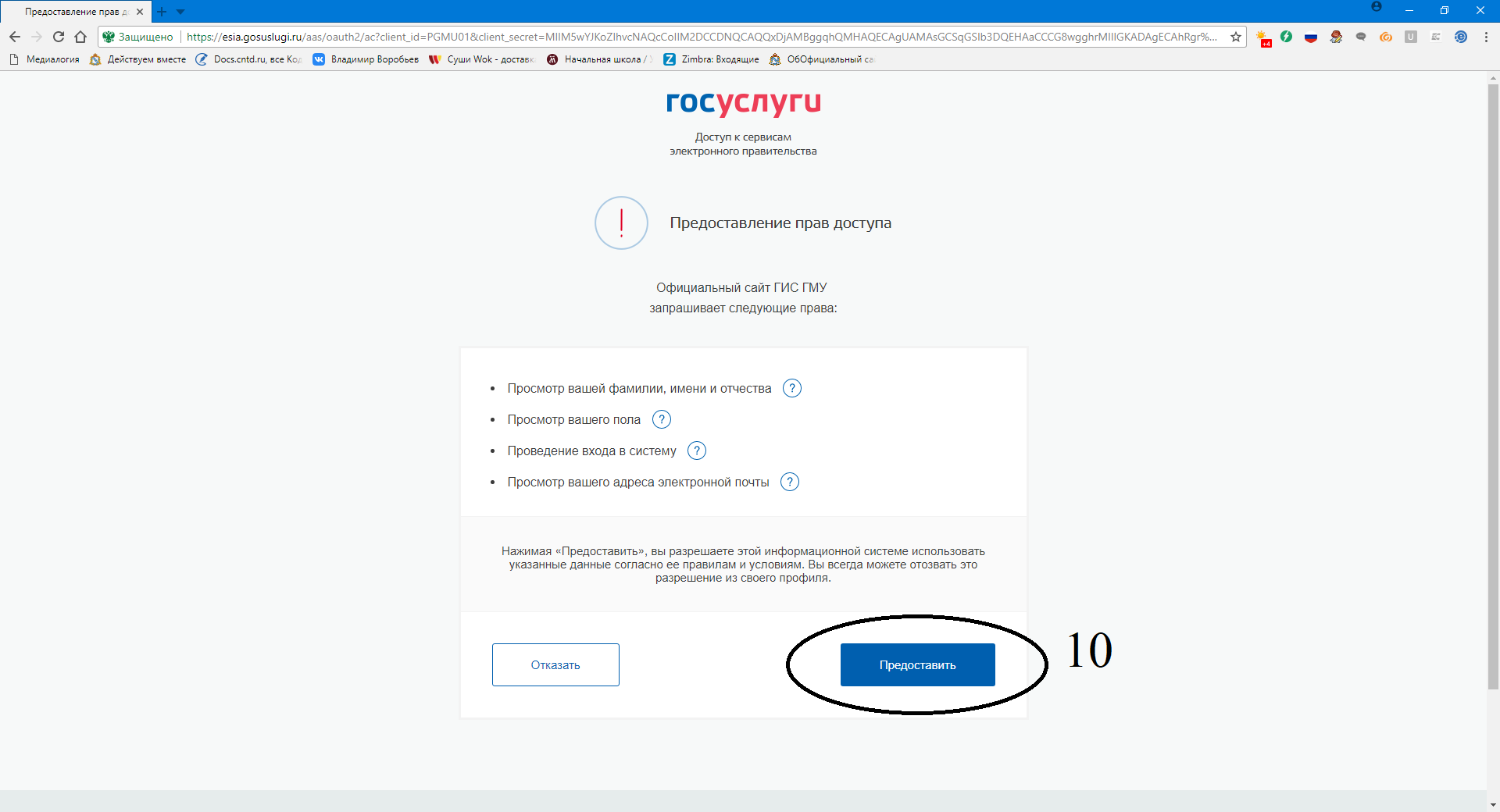 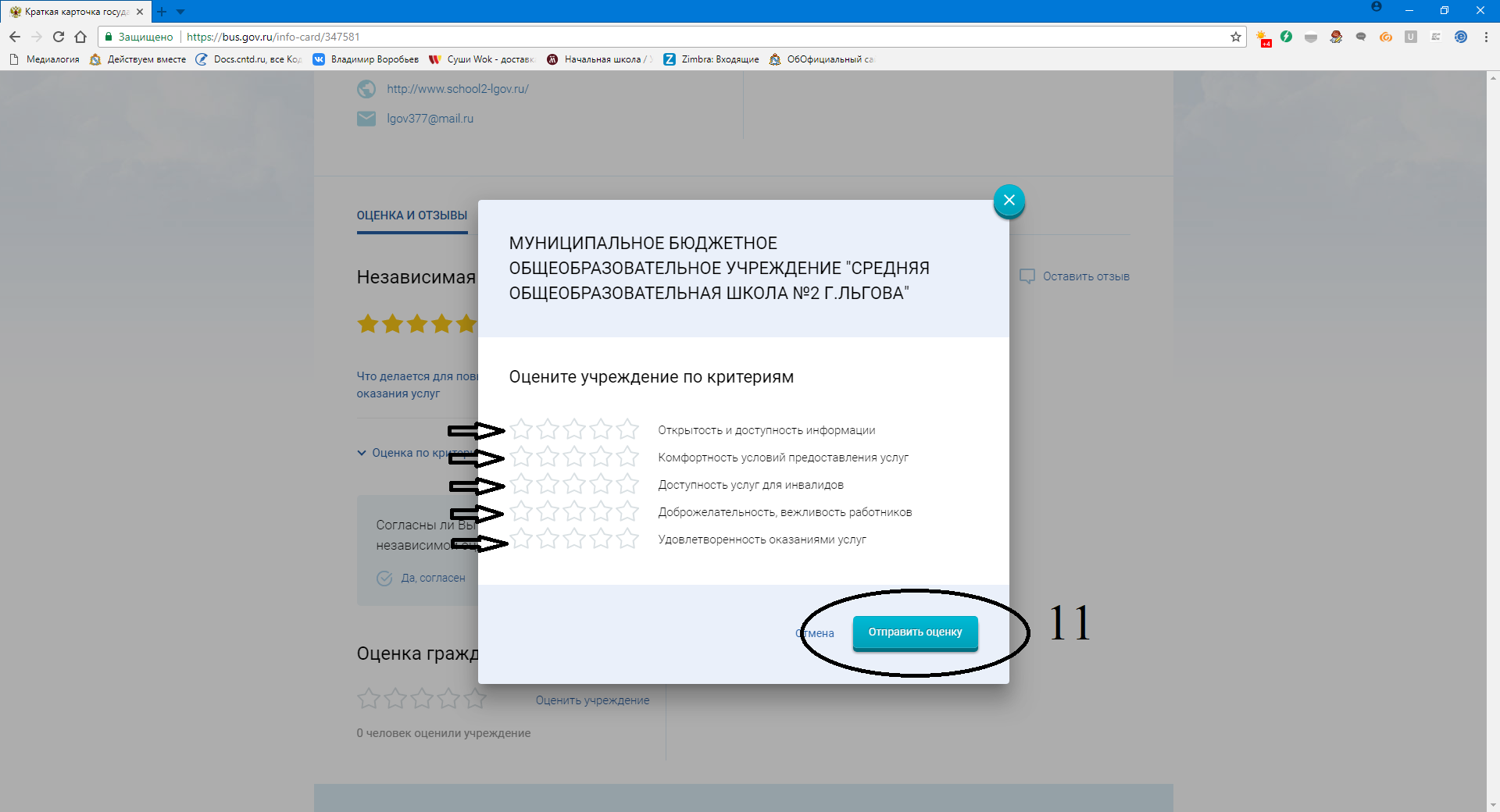 